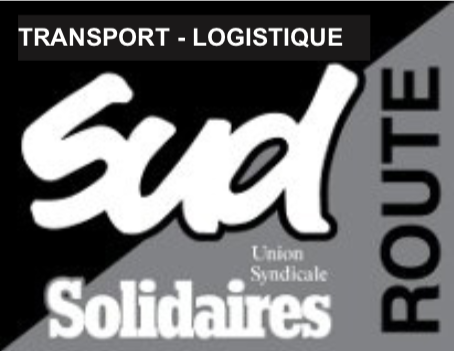   sudsolidaires.mb@gmail.com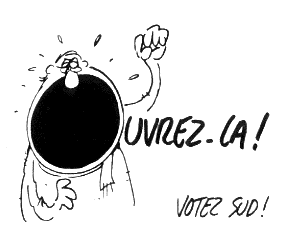 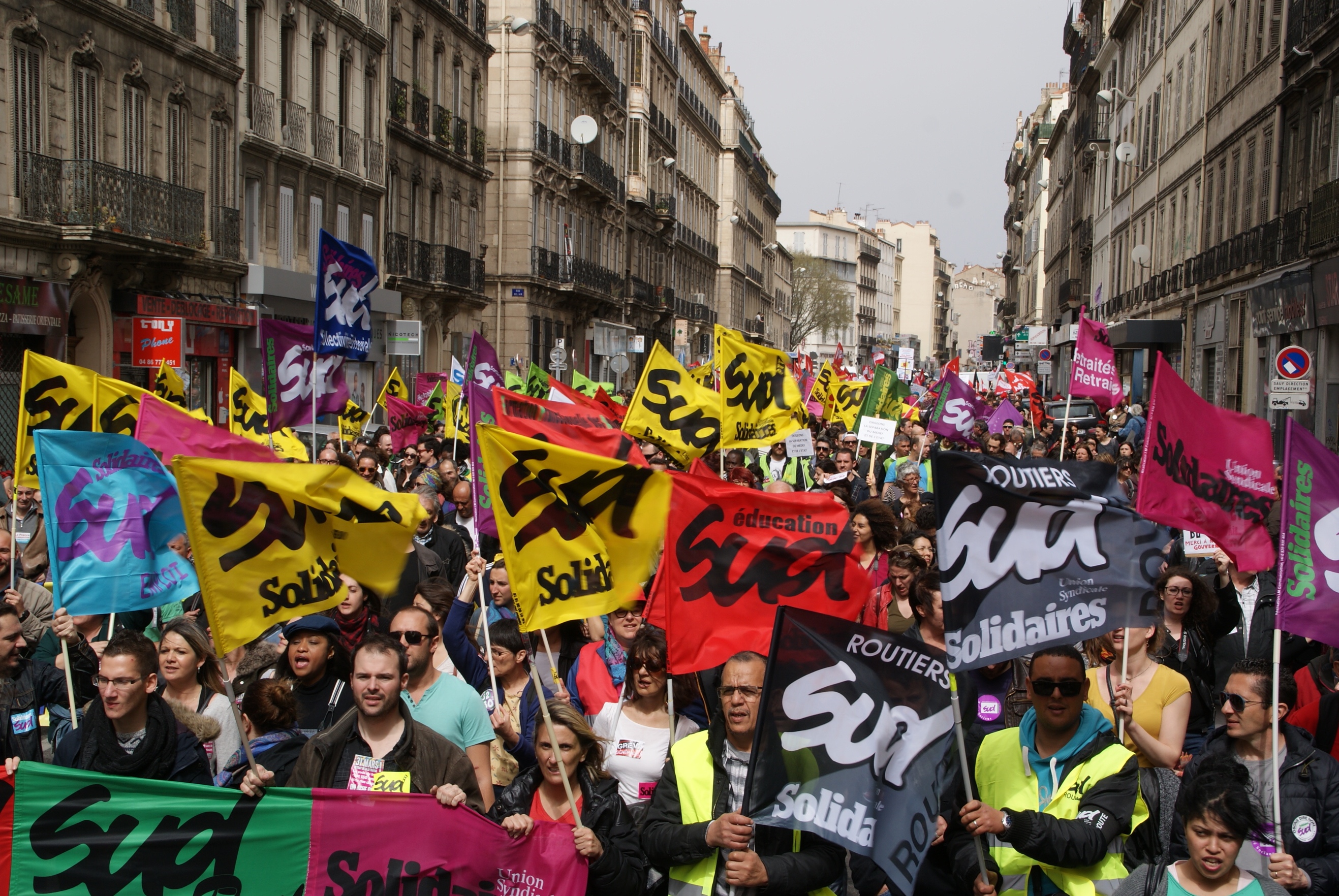 